СОВЕТ МУНИЦИПАЛЬНОГО РАЙОНА«ЗАБАЙКАЛЬСКИЙ РАЙОН»РЕШЕНИЕпгт. Забайкальск29 ноября 2023 года                                                                                      № 222В соответствии с Федеральным законом от 6 октября 2003 года 
№ 131-ФЗ «Об общих принципах организации местного самоуправления в Российской Федерации», статьей 49 Устава Забайкальского края, Уставом муниципального района «Забайкальский район»», Совет муниципального района «Забайкальский район», р е ш и л:Согласиться на объединение всех поселений, входящих в состав муниципального района «Забайкальский район»», в муниципальный округ.Обратиться к Губернатору Забайкальского края о внесении на рассмотрение Законодательного Собрания Забайкальского края проекта закона Забайкальского края об объединении всех поселений, входящих в состав муниципального района «Забайкальский район», в муниципальный округ.         3. Опубликовать (обнародовать) настоящее решение  в порядке, установленном Уставом муниципального района «Забайкальский район»  и разместить  на официальном сайте муниципального района «Забайкальский район» в информационно-телекоммуникационной сети «Интернет» www.zabaikalskadm.ruПредседатель Совета муниципального района «Забайкальский района»                                                            А.М.Эпов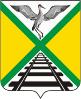 Об объединении поселений, входящих в состав муниципального района «Забайкальский район»», в муниципальный округ